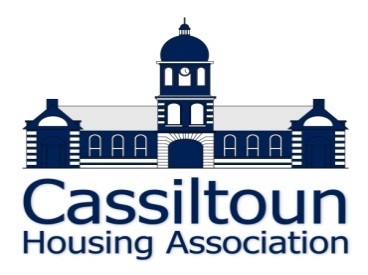 APPLICATION FOR MEMBERSHIPI…………………………………………………. wish to make application for membership with Cassiltoun Housing Association Limited. Enclosed with my application is the sum of one pound (£1.00).I understand that my application will be considered by a meeting of the Board of Management. If my application is approved, my name and other necessary particulars will be entered in the Register of Members and I will be issued with one share by the Association. Signed:		………….……………………………………………………………………...Date: 			………….……………………………………………………………………...Full Name:  		…………………………………………………………………………………Address:		…………………………………………………………………………………		Cassiltoun  Association Limited is an Equal Opportunities organisation. In order to help ensure that the Equal Opportunities Policy is being carried out, would you please supply the following information?I would describe my ethnic origin as (please tick):African            	    				UK European    		Asian						Other European       		          			            Chinese                    		Other	               	Relationship to tenant / owner: ...................................................................................